ПРОЄКТ № 2214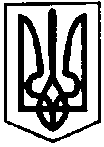 ПЕРВОЗВАНІВСЬКА СІЛЬСЬКА РАДАКРОПИВНИЦЬКОГО РАЙОНУ  КІРОВОГРАДСЬКОЇ ОБЛАСТІ__________- СЕСІЯ ВОСЬМОГО  СКЛИКАННЯРІШЕННЯвід  «» _________ 2023 року                                                                            №с. ПервозванівкаПро внесення доповнень до Переліку адміністративних послуг, які надаються через/та у відділі «Центр надання адміністративних послуг» Первозванівської сільської ради» та на віддалених робочих місцяхКеруючись статтями 140, 146 Конституції України, статтями 52, 59 Закону України «Про місцеве самоврядування в Україні», пунктом 6 статті 12 Закону України «Про адміністративні послуги», на підставі розпорядження Кабінету Міністрів України від 16 травня 2014 року № 523 «Деякі питання надання адміністративних послуг органів виконавчої влади через центри надання адміністративних послуг» (зі змінами і доповненнями), з метою упорядкування діяльності відділу «Центр надання адміністративних послуг» Первозванівської сільської ради, визначення єдиних стандартів та вимог до обслуговування відвідувачів, сільська рада ВИРІШИЛА:Доповнити Перелік адміністративних послуг розділом 15 такого змісту:Відділу «Центр надання адміністративних послуг» Первозванівської сільської ради розробити інформаційні картки згідно із затвердженим переліком послуг та делегувати їх затвердження виконавчому комітету Первозванівської сільської ради. Контроль за виконанням цього рішення покласти на  постійну  комісії з питань бюджету, фінансів, соціально-економічного розвитку, інвестиційної політики, законності, діяльності ради, депутатської етики, регуляторної політики, регламенту, регулювання земельних відносин, містобудування, комунальної власності, промисловості, будівництва, транспорту, енергетики, зв’язку, сфери послуг та житлово-комунального господарства.Сільський голова                                                                   Прасковія МУДРАКПослуги дозвільного характеруПослуги дозвільного характеруПослуги дозвільного характеруПослуги дозвільного характеруПослуги дозвільного характеруПослуги дозвільного характеру17500167Погодження маршруту руху транспортних засобів під час дорожнього перевезення небезпечних вантажівЦНАПЗакон України "Про дорожній рух"17601468Переоформлення погодження маршруту руху транспортного засобу під час дорожнього перевезення небезпечних вантажівЦНАПЗакон України "Про дорожній рух"17700167Анулювання погодження маршруту руху транспортного засобу під час дорожнього перевезення небезпечних вантажівЦНАПЗакон України "Про дорожній рух"